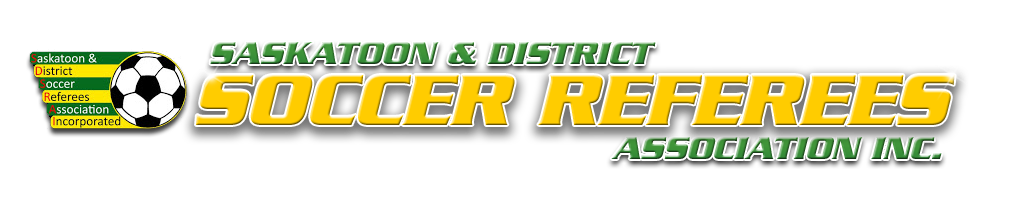 SDSRAI Misconduct Report – AdultCheck one (or more) of the following violations to accurately describe the actions of the ejected player.At the 		 minute of the 		 half, the player was ejected for:MINOR INFRACTIONS  Received Two Cautions in the Match   (1st Yellow 		 / 2nd Yellow 		)  Denies Obvious Goal Scoring Opportunity – Hand ball  Denies Obvious Goal Scoring Opportunity – Other than Hand ball  Spitting on the fieldVIOLENT CONDUCT  Physical Confrontation I – Contact & Attempt to Contact (choke,	  Physical Confrontation II – Contact & Attempt to Contact (push,       elbow, headbutt, punch, kick, knee, etc)				      slap, trip, chop, hair pull, step on another player, throw/kick   Running the keeper (no attempt to avoid)				      object at person, etc)  Boarding (excessive force; no ball)				  Fighting – punches thrown (2+ players involved)	  Any other violent conduct not listed (describe on back)SERIOUS FOUL PLAY  Boarding (excessive force; attempt to play ball)			  Running the keeper (attempt to avoid)  Dangerous tackle						  Charging  Any other serious foul play not listed (describe on back)FOUL & ABUSIVE LANGUAGE/GESTURES  Uses offensive, insulting, and/or abusive language NOT		  Threatening a person verbally or physically      directed at a person			      	       Uses offensive, insulting, and/or abusive language directed		  Uses offensive, insulting, and/or abusive language directed AT an      AT a person					     		      official  Uses minorly offensive gestures directed at a person		  Uses minorly offensive gestures directed at an official      (i.e the finger)						      (i.e the finger)  Uses seriously offensive gestures directed at a person		  Uses seriously offensive gestures directed at an official      (i.e moon, genital grab, etc.)					      (i.e moon, genital grab, etc.)EXTREMELY OFFENSIVE CONDUCT  Discriminatory remarks (i.e race, gender, colour, etc.)		  Spitting at an opponent or other personFor the section below, please check all that apply:UNSPORTING/UNETHICAL CONDUCT  Did not leave field immediately after being ejected		  After being ejected, re-entered the field of play  After being ejected, slammed gate, kicked door, threw ball, 	  After being ejected, continued to use insulting, offensive, or      kicked garbage at no one, etc.					      abusive language/gestures  After being ejected, significantly delayed the restart of play	  Continuing physical altercation off the field  Suspected intoxication						  Intentionally damages property of SAS, SSCI, or City  Instigator in Physical Confrontation				  Any other activity not listed	  3rd Person/Additional Person(s) involved by way of this schedule     (i.e Violent Conduct, Serious Foul Play, Foul & Abusive Language     or Gestures, Unethical Conduct, etc)		Description of Events in DetailReferee: 					  Signed:				  Date: 				